Jennifer - piękna piżama w kolorze butelkowej zieleni.Butelkowa zieleń to bardzo modny kolor, szczególnie lubiany przez panie w okresie jesieni, kiedy letnie pastele odchodzą w zapomnienie. Piżama jennifer wpisuje się w trendy, dzięki kobiety wyglądają modnie nie tylko w dzień, ale także nocą.Jennifer - piżama, która wpisuje się w modowe trendy.Każdej kobiecie zależy na tym żeby wyglądać pięknie i modnie. Panie starannie dobierają garderobę. Inne ubrania zakładają na wielkie wyjścia, inne na nieformalne spotkania z przyjaciółmi, a jeszcze inne na randki z ukochanym. Piżama jest często zapomnianym elementem garderoby, jednak warto zadbać też o to, żeby wieczorem wyglądać pięknie i czuć się kobieco. Piżama jennifer to absolutny hit, szczególnie na sezon jesienny, kiedy pastele odkładamy na półkę. Jennifer to urozmaicenie dla czarnych piżam i kombinezonów do spania. Piękny odcień głębokiej zieleni sprawia, że każda kobieta, która nosi model piżamy ze sklepu Bohomoss czyje się niezwykle kobieco dzięki czemu nabiera pewności siebie. Dobre samopoczucie jest niezwykle ważne, bo pozytywnie nastraja na cały dzień.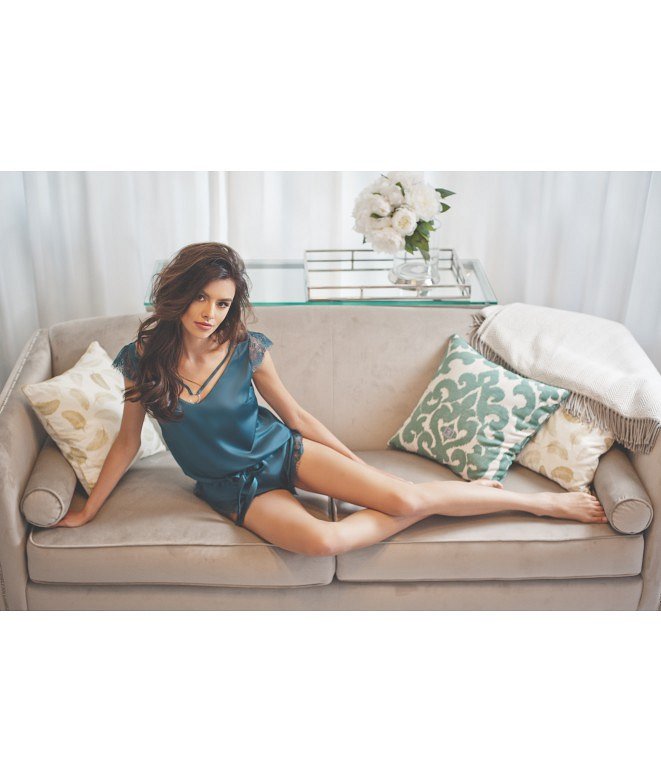 Gdzie można dostać piżamę jennifer?Piżama jennifer dostępna jest w sklepie Bohomoss, gdzie została zaprezentowana w pełnej okazałości. Wymiary, skład oraz dokładny opis został przedstawiony z myślą o klientkach sklepu. Warto również zwrócić uwagę na inne modele.